河南护理职业学院2021届毕业生秋季网络双选会邀请函 尊敬的用人单位：真诚感谢贵单位长期以来对我校毕业生的厚爱和对我校就业工作的关心和大力支持！目前，根据党中央、国务院、教育部及主管部门关于在新型冠状病毒防疫期间的指示精神，结合本校疫情防控期间校园招聘工作安排，落实服务不断线，就业不停歇的要求，全力保障用人单位招聘和毕业生求职的需求，现启动2021届毕业生秋季网络双选会，诚挚邀请您来参加！具体事宜如下： 一、网络双选会报名时间：2020年11月20日-2021年1月20日 二、网络双选会报名须知：1、用人单位需提供相关电子材料电子材料内容：三证合一社会统一信用代码、营业执照加盖红章照片、招聘人手持身份证照片、单位招聘信息（包括但不限于单位简介、需求专业、人数、岗位设置、薪金待遇以及具体联系方式等内容）。最新职位发布：核对是否发布在线职位或已经发布的在线职位是否有效，保证学生网上投递简历的及时性和准确性。我校最终审核结果请各用人单位及时登录校招365企业端后台查看，通过审核的用人单位，即视为加入本场网络双选会，我校毕业生可通过完美校园app和完美校园支付宝小程序进入网络会场，直接查看用人单位介绍和职位详情，有意者直接投递电子简历，请通过审核的用人单位，安排专人查看学生简历并及时回复学生。2、用人单位参会流程登录平台网站: https://hr.xiaozhao365.com/#/client/login 进行报名，具体操作流程见如下。注册：用人单位访问校招365，使用手机号进行注册。发布职位：首页—【职位管理】—【发布新职位】—编辑职位信息并保存，为提高简历投递准确性，每个职位需单独发布。选择会场：点击-【双选会】-【可报名双选会】中搜索院校名称河南护理职业学院,【报名】，等待院校老师审核，审合通过后将收到短信与站内信。接收电子简历：点击【应聘管理】查看收到的简历。3.学生参会流程（1）学生在手机端登录完美校园APP，点击空中双选；或支付宝APP中搜索“完美校园”，登录后选择“河南护理职业学院”、“完美双选”，便可查看并投递相关职位，接受企业面试邀请。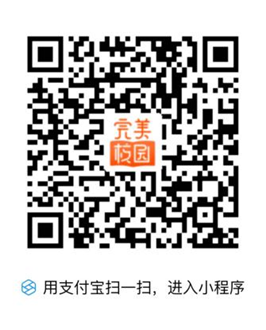 （2）学生登录网站 https://www.xiaozhao365.com/#/ 点击【双选会】搜索河南护理职业学院选择心仪的企业与职位报名最后祝所有的学生与企业求职招聘顺利平台使用技术支持：（0371）56599387                                就业指导中心                                                                   2020年11月17日